РЕШЕНИЕСовета сельского поселения Уршакский сельсовет муниципального района Аургазинский район Республики Башкортостан Об избрании состава Постоянной комиссии по развитию предпринимательства, земельным вопросам, благоустройству и экологии Совета сельского поселения Уршакский сельсовет муниципального района Аургазинский район Республики Башкортостан  В соответствии со статьей 14 Регламента Совета сельского поселения Уршакский сельсовет муниципального района Аургазинский район Республики Башкортостан Совет сельского поселения Уршакский сельсовет муниципального района Аургазинский район Республики Башкортостан решил:	1. Сформировать Постоянную комиссию по развитию предпринимательства, земельным вопросам, благоустройству и экологии в количестве 3 депутатов.	 2. Избрать в состав Постоянной комиссии по развитию предпринимательства, земельным вопросам, благоустройству и экологии следующих депутатов Совета:1. Абуталипов Илшат Фоатович - избирательный округ № 2;2. Каримов Ришат Фанисович - избирательный округ № 7;3. Рафиков Роберт Рамаевич - избирательный округ № 4.Глава сельского поселенияУршакский сельсовет муниципального районаАургазинский районРеспублики Башкортостан 	     				        Абдрахманов Р.И.с. Староабсалямово16 сентября 2019 г.№ 1/9 Башҡортостан РеспубликаhыАуырғазы районы муниципаль районының Өршәк ауыл Советыауыл биләмәhе хакимиәтеЛенин урамы, 56б, Иҫке Әпсәләм ауылы, 453477,тел.(факс) 8(34745)2-71-31E-mail: cel-pos20@ufamts.ru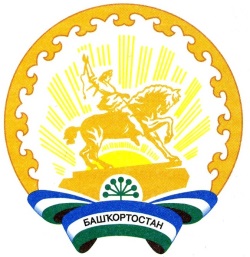 Республика БашкортостанАдминистрация сельского поселения Уршакский сельсовет муниципального района Аургазинский районЛенина ул., 56, с.Староабсалямово, 453477, тел.(факс) 8(34745)2-71-31E-mail: cel-pos20@ufamts.ru